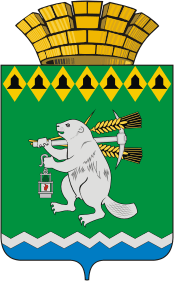 Дума Артемовского городского округаVI созыв85 заседаниеРЕШЕНИЕот 24 июня 2021 года	                                                                           № 853			     		                   		О  принятии Программы приватизации муниципального имущества Артемовского городского округа на 2022 - 2024 годыРуководствуясь статьей 217 Гражданского кодекса Российской Федерации, Федеральным законом от 21 декабря 2001 года № 178-ФЗ «О приватизации государственного и муниципального имущества»,  Федеральным законом от  06 октября 2003 года № 131-ФЗ «Об общих принципах организации местного самоуправления в Российской Федерации», Положением «О порядке приватизации муниципального имущества Артемовского городского округа», принятым решением Думы Артемовского городского округа от 07.11.2019 № 611,  статьей 23 Устава Артемовского городского округа,Дума Артемовского городского округа РЕШИЛА:1. Принять Программу приватизации муниципального имущества Артемовского городского округа на 2022 - 2024 годы (Приложение).2. Решение опубликовать в газете «Артемовский рабочий» и разместить на Официальном портале правовой информации Артемовского городского округа (www.артемовский-право.рф) и на официальном сайте Думы Артемовского городского округа в информационно-телекоммуникационной  сети «Интернет».3. Контроль исполнения решения возложить на постоянную комиссию по экономическим вопросам, бюджету и налогам (Соловьев А.Ю.).Председатель Думы                                                        Глава АртемовскогоАртемовского городского округа	 городского округаВ.С. Арсенов	К.М. ТрофимовПриложениек решению ДумыАртемовского городского округаот 24 июня 2021 года  № 853						ПРОГРАММАприватизации  муниципального  имущества Артемовского городского округа на 2022 - 2024 годыПрограмма приватизации муниципального имущества Артемовского городского округа на 2022 - 2024 годы (далее – Программа) разработана в соответствии с Федеральным законом от 21 декабря 2001 года № 178-ФЗ «О приватизации государственного и муниципального имущества», Федеральным законом от 06 октября 2003 года № 131-ФЗ «Об общих принципах организации местного самоуправления в Российской Федерации», Положением «О порядке приватизации муниципального имущества Артемовского городского округа», принятым решением Думы Артемовского городского округа от 07.11.2019 № 611  устанавливает приоритеты, основные направления и способы приватизации муниципального  имущества, находящегося в собственности  Артемовского городского округа  (далее – муниципальное имущество).1. Приоритеты и основные направления приватизации муниципального имущества1.    Приоритетами в осуществлении приватизации  муниципального имущества  являются:1) пополнение доходной части  бюджета Артемовского городского округа;2) учет при приватизации особенностей объекта, находящегося в  муниципальной собственности  Артемовского городского округа;3)  обеспечение контроля  за выполнением условий договоров, заключенных при приватизации муниципального имущества.2. Основным направлением приватизации  муниципального имущества  является приватизация имущества, составляющего казну Артемовского городского округа.2. Определение цены подлежащего приватизации  муниципального имущества3. Нормативная цена подлежащего приватизации  муниципального имущества – минимальная цена, по которой возможно отчуждение этого имущества, определяется в порядке, установленном Правительством Российской Федерации.4. Начальная цена приватизируемого муниципального имущества устанавливается на основании отчета об оценке муниципального имущества, составленного в соответствии с законодательством Российской Федерации об оценочной деятельности.3. Муниципальное имущество, составляющее казну  Артемовского городского округа, подлежащее приватизации5. Планируется приватизация следующего муниципального имущества, составляющего казну  Артемовского городского округа: 5.1. в 2022 году:1) здание водонапорной башни, площадью 44,2 кв.м., расположенное по адресу: Свердловская область, Артемовский район, поселок Буланаш, около жилого дома по улице Полярников, дом 3А-1 (год ввода в эксплуатацию - отсутствует, реестровый номер 4.4.145., остаточная стоимость 1,0 (один) рубль 00 копеек).5.2. в 2023 году:1) нежилое здание, общей площадью 638,4 кв.м., расположенное по адресу: Свердловская область, город Артемовский, улица Энергетиков, 8 (год ввода в эксплуатацию – 1955, реестровый 1.3.77, книга № 1, остаточная стоимость 0 рублей).5.3. в 2024 году:1) нежилое здание учебных мастерских, литер А,А1, общей площадью 474,4 кв.м., расположенное по адресу: Свердловская область, г. Артемовский, ул.  Молодежи,    д.    8А  (год     ввода   в   эксплуатацию  – 1960,  реестровый  номер № 4.4.96, книга № 4, остаточная стоимость – 166 674 (сто шестьдесят шесть тысяч шестьсот семьдесят четыре) рубля 45 копеек);2) земельный участок, категория земель: земли населенных пунктов, разрешенное использование: для размещения производственных зданий, общей площадью 1678,0 кв.м., расположенный по адресу: Свердловская область, город Артемовский, ул. Молодежи, 8А, кадастровый номер: 66:02:1702023:821, реестровый номер  № 7.1.199., книга № 7, кадастровая стоимость 463 094 (четыреста шестьдесят три тысячи девяносто четыре рубля 44 копейки).6. Муниципальное имущество, составляющее казну Артемовского городского округа, не указанное в  пункте 5 настоящей Программы, не подлежит приватизации до принятия соответствующего решения Думы Артемовского городского округа. 4. Способы приватизации  муниципального имущества7. Используются следующие способы приватизации   муниципального имущества:1) продажа муниципального имущества на аукционе;2) продажа муниципального имущества посредством публичного предложения;3) продажа муниципального имущества без объявления цены.8. Приватизация муниципального имущества осуществляется только способами, предусмотренными  настоящей Программой.5. Распределение денежных средств, полученных в результате сделок купли – продажи муниципального имущества 9. Денежные средства, полученные от продажи муниципального имущества, поступают в полном объеме в местный бюджет Артемовского городского округа. 10. Предполагаемый  размер денежных средств на организацию и проведение приватизации муниципального имущества на 2022 - 2024 годы составит  55 000,00 рублей (Приложение).Разработчик:Ведущий специалист Комитетапо управлению муниципальным имуществомАртемовского городского округа                                                    Е.П. КинзельскаяПриложениек Программе приватизации  муниципального  имущества Артемовского городского округа  на 2022 - 2024 годыПредполагаемый размер расходов, связанных с приватизацией муниципального имущества№ п.п.Выбытие денежных средств из местного бюджетаПредполагаемый размер расходов в 2022 году, руб.Предполагаемый размер расходов в 2023 году, руб.Предполагаемый размер расходов в 2024 году, руб.1.На проведение оценки муниципального имущества Артемовского городского округа15 000,0 10 000,030 000,02.На проведение  инвентаризационно-технических и  кадастровых работ---Итого:15 000,010 000,030 000,0ВСЕГО:55 000,055 000,055 000,0